Učna snov: BODY PARTSVabim te k ogledu pesmi in plesa Skeleton Dance https://www.youtube.com/watch?v=e54m6XOpRgUWhere's my Baby? Poslušaj zgodbo, nato beri zraven, nato glasno beri sam in prepiši dele telesa iz zgodbe. Zapiši jih v zvezek. https://www.youtube.com/watch?v=ZdzzNzLARkkV učbeniku in delovnem zvezku si oglej učno enoto The Robot. Ko vidiš, se lepo povezuje s tematiko delov telesa, podobno kot pri živalih. Tokrat si oglej človeške dele telesa in po izbiri rešuj naloge.Kdor še ni opravil naloge za ustno ocenjevanje znanja, naj to stori do petka, 15. 5. 2020.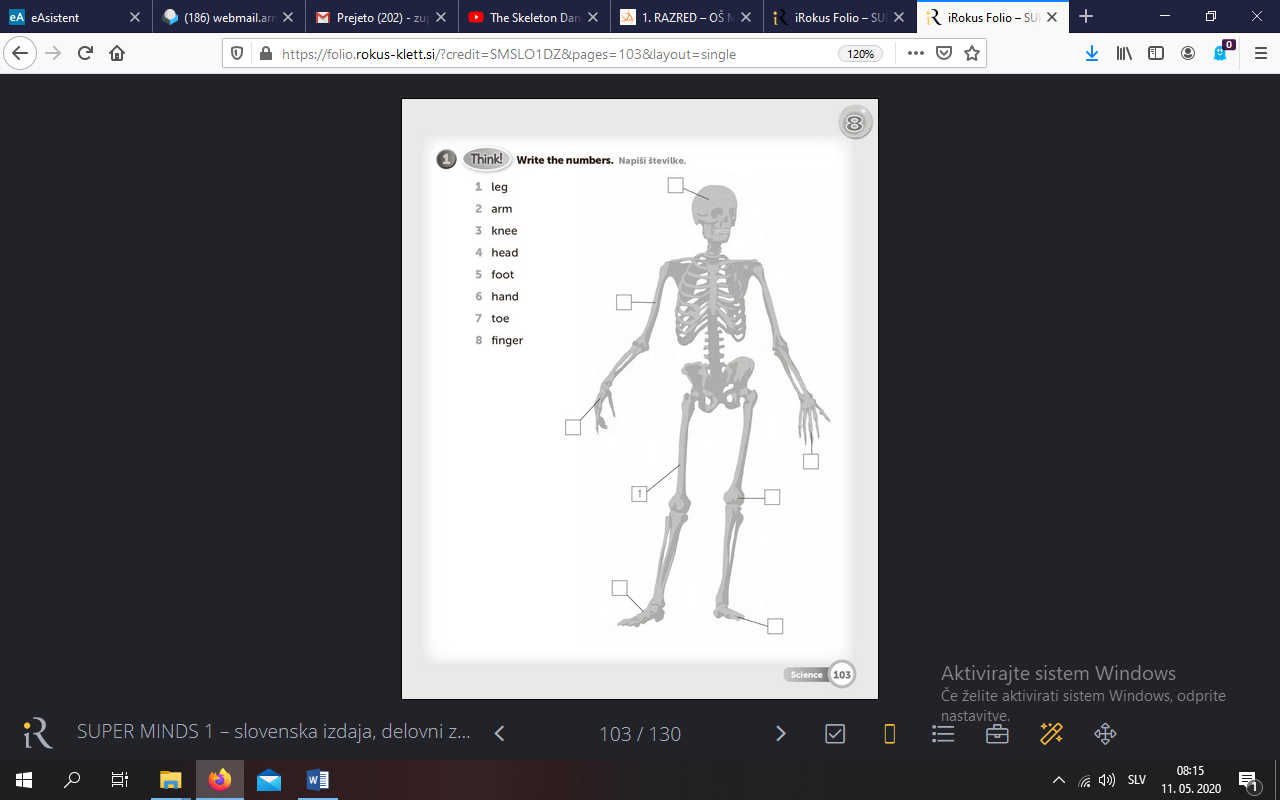 Ko govorimo o delih telesa, je dobro, da se spomnite tudi na svoja čutila. Preko njih se tudi lažje učimo.Prepiši in reši to nalogo v zvezek.Fill in the missing word. Dopolni poved z ustrezno besedo.I can ___________ with my eyes.I can ___________ with my nose.I can _______________ with my ears.I can ______________ with my tongue.I can ______________ my skin.Učenec nato povadi zapise 4 angleških črk. Po vaših zapisih iz zvezkov sem opazila, da bi bilo dobro, če vadite zapis teh pisanih črk: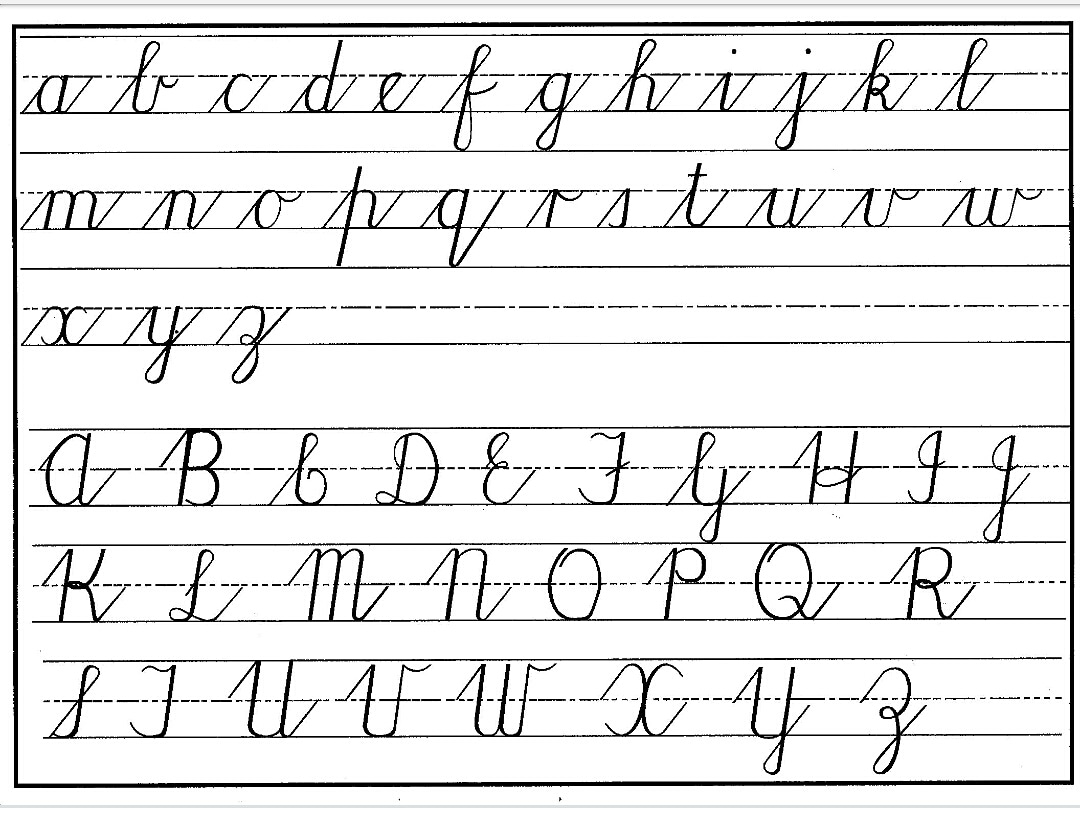 touchseehearsmelltaste